Муниципальное  казенное общеобразовательное  учреждение  «Ильменская средняя общеобразовательная школа»                                                                                         Руднянского муниципального района  Волгоградской области403626 Волгоградская область Руднянский район  с. Ильмень ул. Мира ,4   телефон 7-42-34ИНН 3425002391  КПП 342501001 БИК 041806001 ОКПО 34679842 ОКОГУ 49007  ОКОПФ 72 ОКВЭД 80.21Тел.8-(844-53)-7-42-34, адрес электронной почты :gluhova_1986@mail.ru_______________________________________________________________________________Информация о проведении тематических уроков "Россия, устремленная в будущее"  В МКОУ «Ильменская СОШ»  Руднянского муниципального района Волгоградской области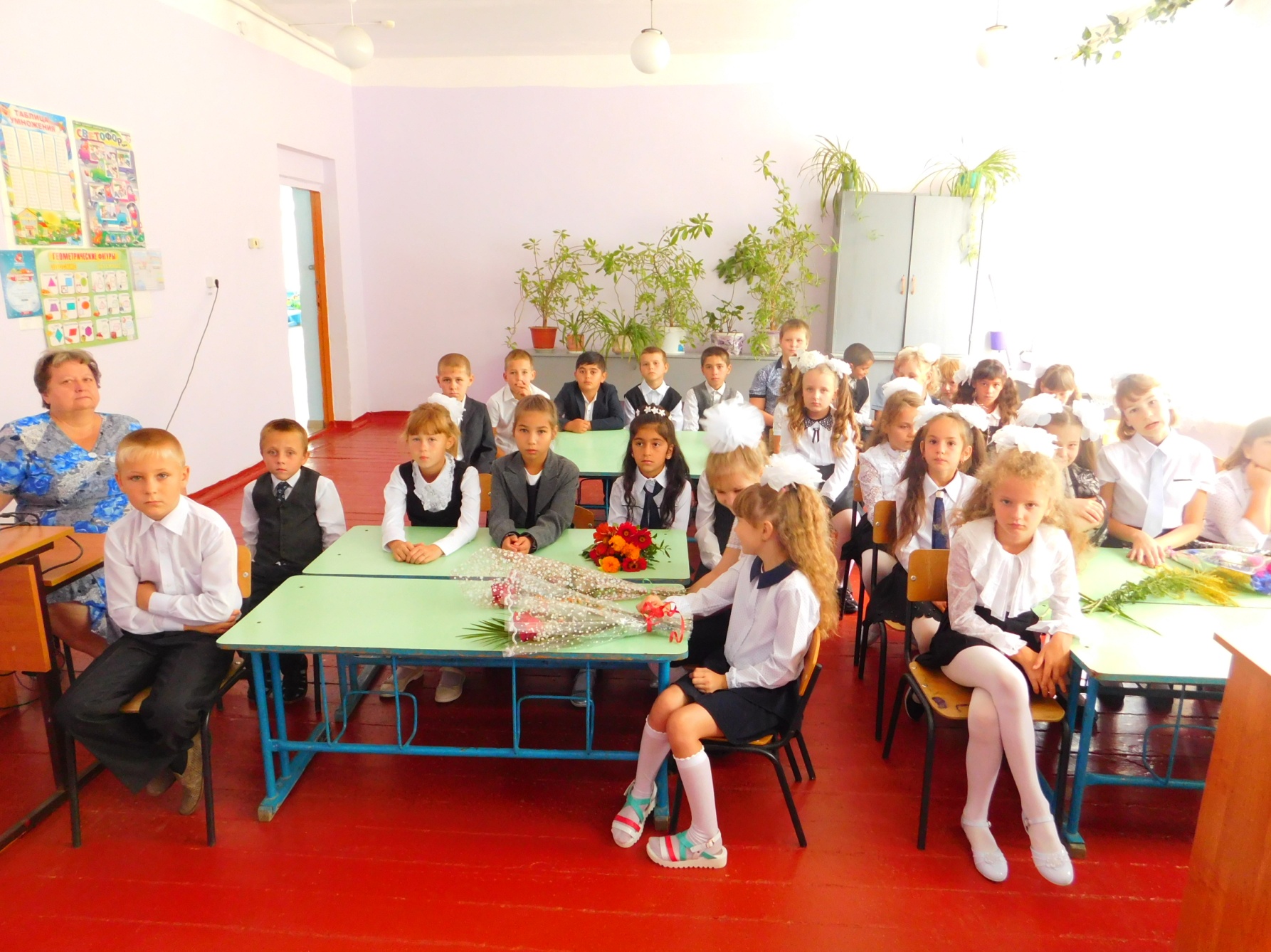 Участники научной конфиренции «Атом и человечество».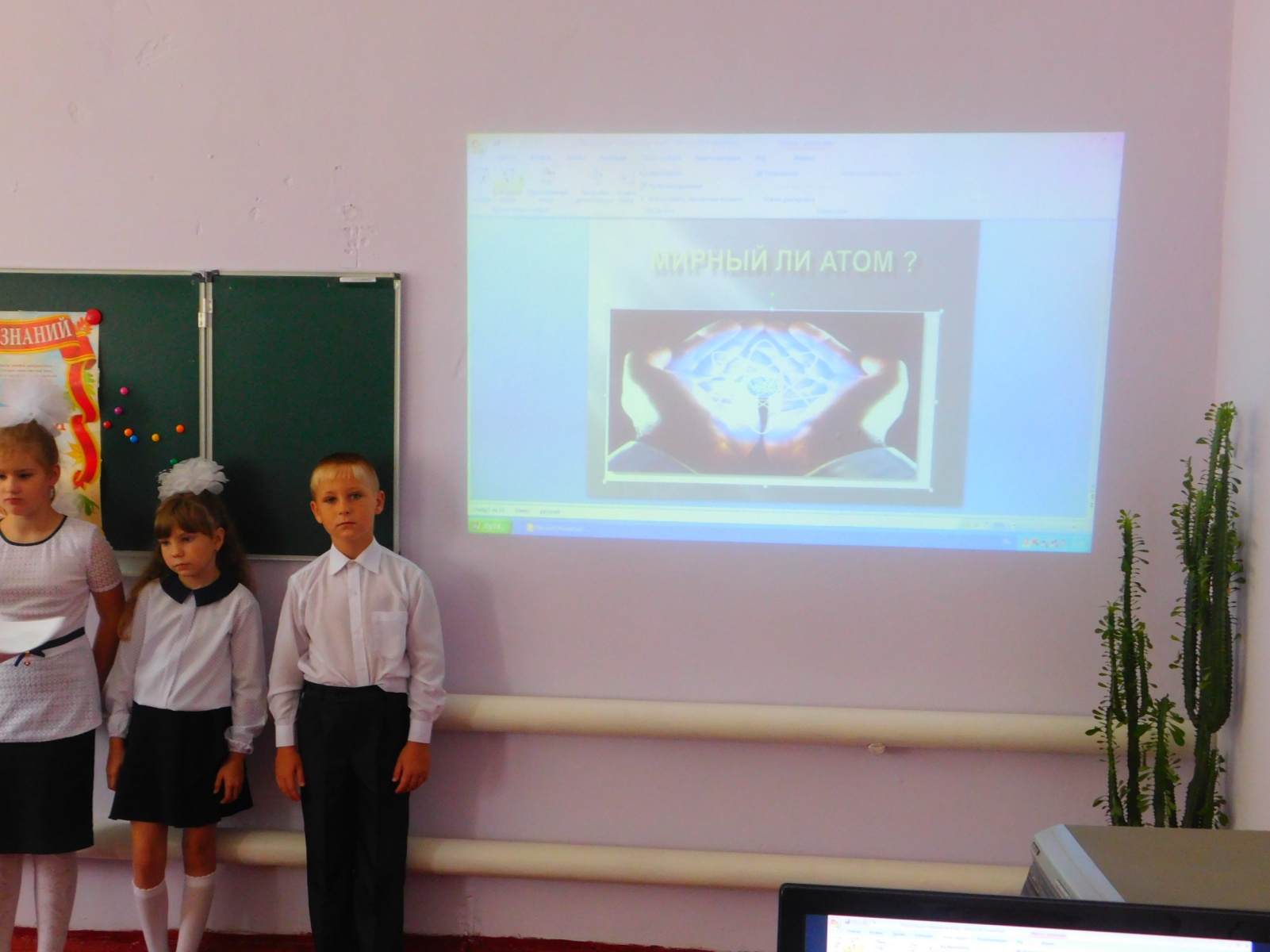 Выступление команды «Мирный ли атом?» Информация о проведении Уроков мужества в МКОУ «Ильменская СОШ» Руднянского  муниципального района Волгоградской области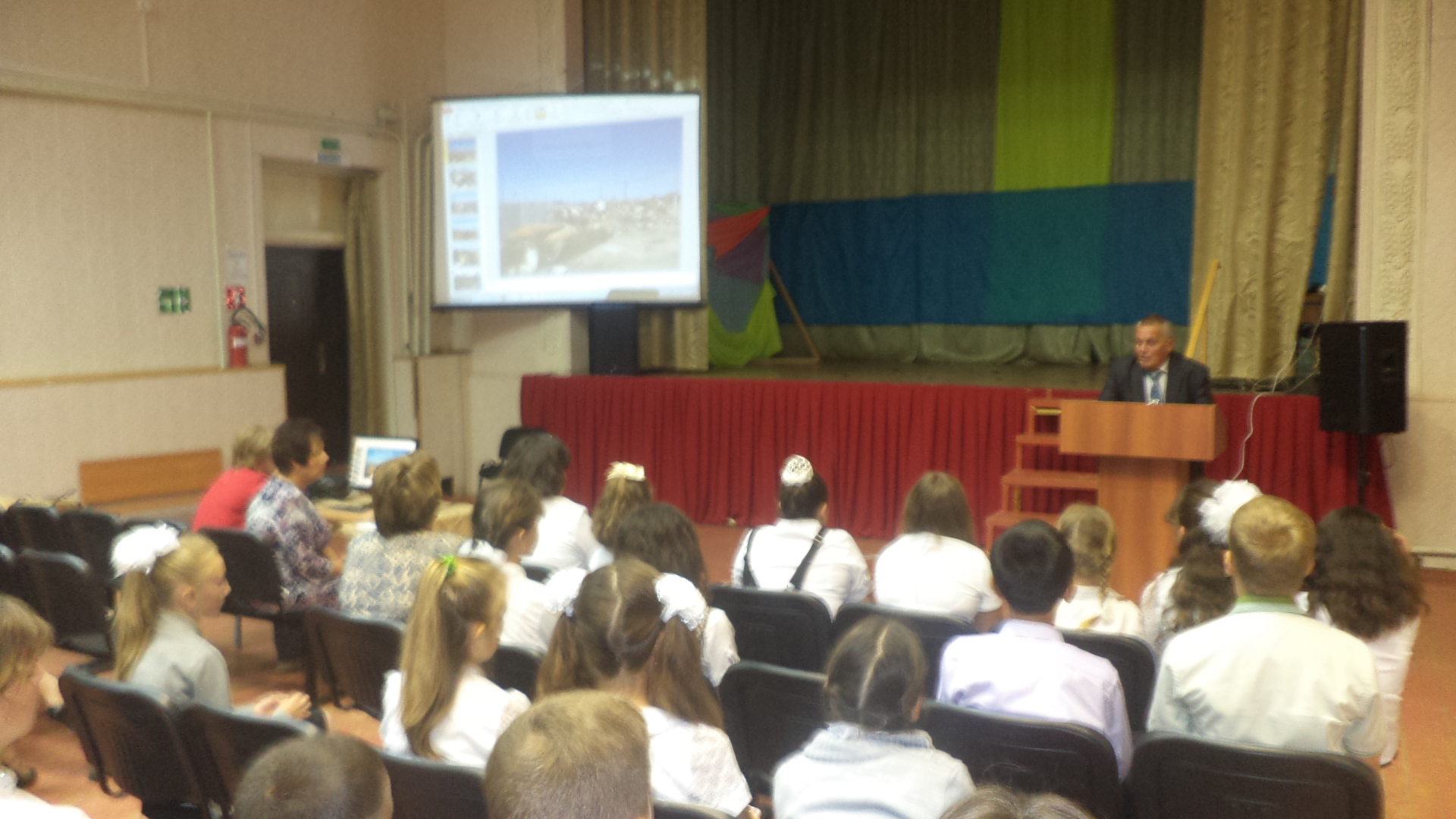 Выступление главы Ильменского сельского поселения Плющенко В.П. на уроке мужества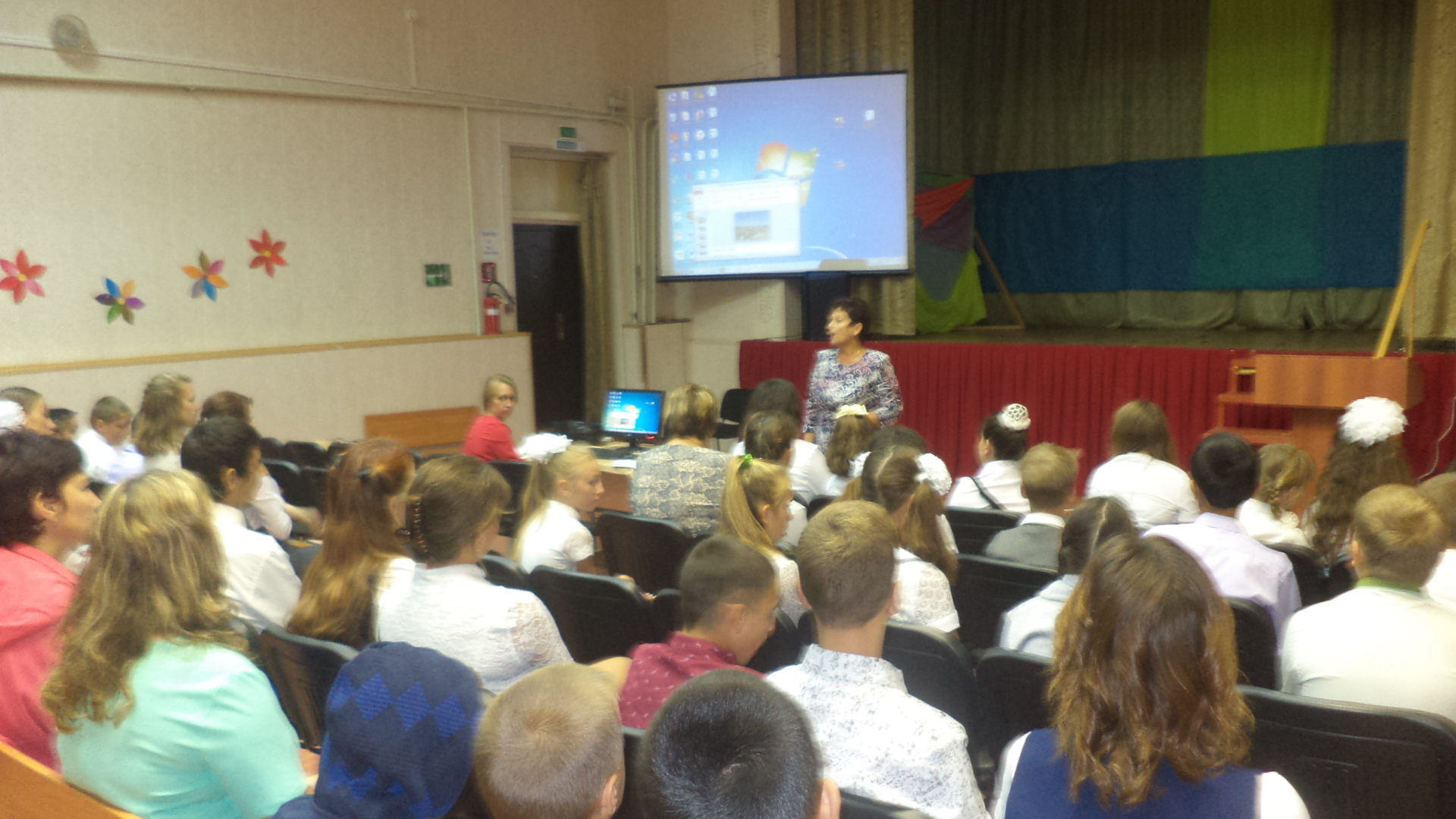 Обсуждение фильма «Укротившие огонь»Директор школы _________________________Чекунова Е.В.Наименование образовательной организации муниципального района (городского округа), в которых проведены тематические урокиКоличество обучающихся образовательных организаций, принявших участие в тематических урокахИнформация об участниках мероприятий(представители науки, культуры, искусства и др.)Краткая текстовая информация о проведенных тематических уроках свободной форме описательного характера)МКОУ «Ильменская СОШ»Учащиеся  2-4 классов--День Знаний в начальной школе прошёл в форме научной конференции «Атом и человечество». В работе конференции приняли участие  две  группы ученых, которые представили  существующие в современной науке  мнения об атоме. Одно из мнений заключается в том, что атом – это великое благо для всего человечества. Сторонники другой точки зрения считают, что  атом не всегда так добр, как это кажется на первый взгляд. Задача участников конференции - выслушать мнения обеих сторон и принять свою точку зрения.  Именно это должна будет сделать экспертная группа, внимательно выслушавшая обе точки зрения.Прежде чем выслушать каждую из сторон,  предоставили слово экспертной группе, в задачу которой входит предоставить  информацию об атоме и истории его изучения. Затем выступили сторонники использования атома в мирных целях и противников мирного атома. Экспертная группа  внимательно выслушав обе точки зрения сделала вывод, что разум человека поможет преодолеть проблемы, связанные с отрицательным воздействием атомной энергии и в будущем. Любая ошибка человеческая при взаимодействии с ним, независимо от причины может привести к катастрофическим последствиям. Следовательно, и относится к этому, нужно было и нужно будет с величайшей осторожностью. Каким будет атом, мирным или враждебным, целиком и полностью зависит от того в чьих руках он находится. Ведь даже столовые приборы могут служить орудием убийства, а не только инструментом для удобного употребления пищи!Наименование образовательной организации муниципального района (городского округа), в которых проведены тематические урокиКоличество обучающихся образовательных организаций, принявших участие в тематических урокахИнформация об участниках мероприятий(представители науки, культуры, искусства и др.)Краткая текстовая информация о проведенных тематических уроках свободной форме описательного характера)МКОУ «Ильменская СОШ»Учащиеся  5-11 классовГлава Ильменского сельского поселенияПрошло обсуждение фильма «Укротившие огонь», глава поселения представил презентацию о пожарах 2010 г в Руднянском муниципальном районе, была проведена беседа о правилах противопожарной безопасности. Директор школы обратилась к учащимся  принять участие в благоустройсте территорий сельского поселения от сухостоя и свалок,